T.C.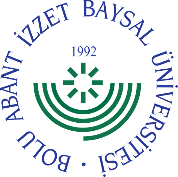 BOLU ABANT İZZET BAYSAL ÜNİVERSİTESİZİRAAT FAKÜLTESİÖğrencinin;……………………. Bölümü BaşkanlığınaFazladan alıp kaldığım aşağıda listeli seçmeli derslerin Bolu Abant İzzet Baysal Üniversitesi Önlisans, Lisans Eğitim-Öğretim Yönetmeliği Madde 35 - 2.  Fıkrası gereğinde genel not ortalaması hesabımdan çıkarılmak üzere düzenlenmesi hususunda bilgilerinizi ve gereğini arz ederim.																						Öğrenci İmzasıDanışmanın Unvanı /Adı / Soyadı :Açıklamalı Görüşü	: Yukarıda yazılı derslerin genel not ortalaması hesabından çıkarılmak üzere düzenlenmesi uygundur, öğrencinin talebinde sakınca bulunmamaktadır.										Danışman İmzaBölüm Başkanı;Uygundur/Uygun Değildir							Bölüm Başkanı İmzaEK; Transkript ( Mezuniyet )Notlar:Bu form, 240 AKTS üzeri fazladan alınan seçmeli derslerin düzenlenmesini talep eden öğrencilere yönelik düzenlenmiştir.Bolu Abant İzzet Baysal Üniversitesi Önlisans, Lisans Eğitim-Öğretim Yönetmeliği Madde 35  2.  Fıkrası  “Bir Fakülte/yüksekokul/meslek  yüksekokulu  programının  mezuniyet  için  öngördüğü  koşullarını tamamlayan öğrenciler, bu koşulları tamamladıkları yarıyılın sonunda mezuniyet işlemleri yapılır ve diploma almaya hak  kazanırlar.  Mezuniyet  için  öngörülen  önlisans programları  için  en  az  120  lisans  programları  için  en  az  240 AKTS’lik  zorunlu  ve  seçmeli  ders  yükümlülüklerini  başarı  ile  tamamladıkları  halde  fazladan  alınan  ve  başarısız olunan  seçmeli  dersler  öğrencinin  mezuniyeti  için  engel  teşkil  etmez.  Bu  dersler  doğrudan  değerlendirme  dışı bırakılır  ve  genel  not  ortalaması  hesabına  dâhil  edilmez.”Öğrencilerin mazeretleri ilgili yönetim kurulu kararı ile kabul edildiği takdirde, öğrenci işleri birimi tarafından öğrenci ders yükünde gerekli işlemler yapılır.Formun elektronik ortamda düzenlenmesi, çıktısının alınması, eklerinin temin edilmesi, imza aşamalarının yürütülmesi ve Bölüm Öğrenci İşlerine teslim edilmesi öğrencinin yükümlülüğündedir.Adı Soyadı Telefon NoNumarasıE-PostaBölümüTarihFazladan Kayıtlanan DersinFazladan Kayıtlanan DersinFazladan Kayıtlanan DersinFazladan Kayıtlanan DersinFazladan Kayıtlanan DersinKoduAdıAlındığı Yıl/YarıyılAKTSNotu